                                                                                                                             MEDIA PARTNER                     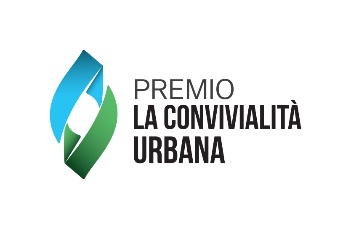 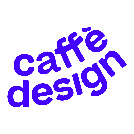 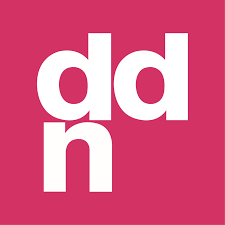 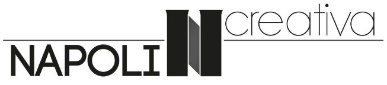 Premio di architettura partecipataVII edizioneRestyling di Villa Arbusto e valorizzazione della Coppa di Nestore secondo una concezione più moderna degli spazi museali.Il Premio è un concorso d’idee che coinvolge i cittadini nel giudizio dei progetti  e si rivolge principalmente ad architetti e designer organizzati in gruppi preferibilmente multidisciplinari e i progetti saranno votati durante una mostra da una Giuria Tecnica e da tutto il pubblico.Date:2 luglio 2021 Lancio dell’iniziativa 13 settembre 2021Termine iscrizione15 settembre 2021 Consegna degli elaborati 18/22 settembre 2021 sulla pagina Fb Premio La Convivialità Urbana Gara on line per il Premio Web Premio web € 5001/3 ottobre 2021 - Festival della Convivialità Urbana presso i Giardini di Villa Arbusto Lacco Ameno (Ischia) Gara in presenza durante la mostra dei progetti Montepremi:1° Premio € 60002° Premio€ 20003°Premio € 1000   4 menzioni golden da € 250 ciascuna10 menzioni d’onoreAttivazione di un crowdfunding per finanziare l’opera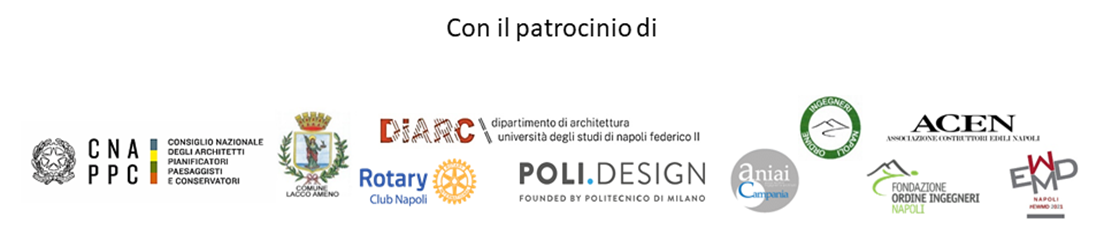 Note:Per partecipare al premio, i progettisti dovranno immaginare una ridistribuzione e una rivisitazione degli spazi del complesso museale di Villa Arbusto, alla luce di una diversa e più fruibile localizzazione delle attività accessorie del museo, come biblioteca comunale, bookshop, caffetteria, laboratorio didattico, spazi espositivi temporanei, spazi per bambini ed altro. Tali attività dovranno in qualche modo richiamare e valorizzare il contenuto del museo, ed in particolare la Coppa di Nestore.Esse dovranno rendere attrattivo il museo tutto l’anno ed essere accessibili anche ad un pubblico esterno e potranno essere posizionate anche negli altri spazi, interni ed esterni, dell’intero Complesso MusealeGiuria tecnicaMichelangelo Russo direttore DIARCH Federico IIAldo Aveta presidente Rotary Club Napoli a.R. 2021/2022Francesca Brancaccio specialista in restauro di siti archeologiciAlessandro Castagnaro presidente ANIAI Campania, DIARCH Federico IISilvano Arcamone responsabile Interventi Edilizi DemanioLucrezia Galano resposabile Cultura – Complesso Museale Villa ArbustoMaria Claudia Clemente /Francesco Isidori LABICSMaura Caturano architetto e paesaggistaFederico Florena TIAR STUDIO+ I VINCITORI PRECEDENTI EDIZIONIGianluca Vosa / Raffaella Napolano VOSA NAPOLANO ARCHITETTIClaudio Correale STUDIO CORREALECoordinamento Arch. GRAZIA TORRE       assist. Cristina Mihaela PopaTutte le notizie, il bando integrale e gli allegati saranno visionabili sul sito www.napolicreativa.com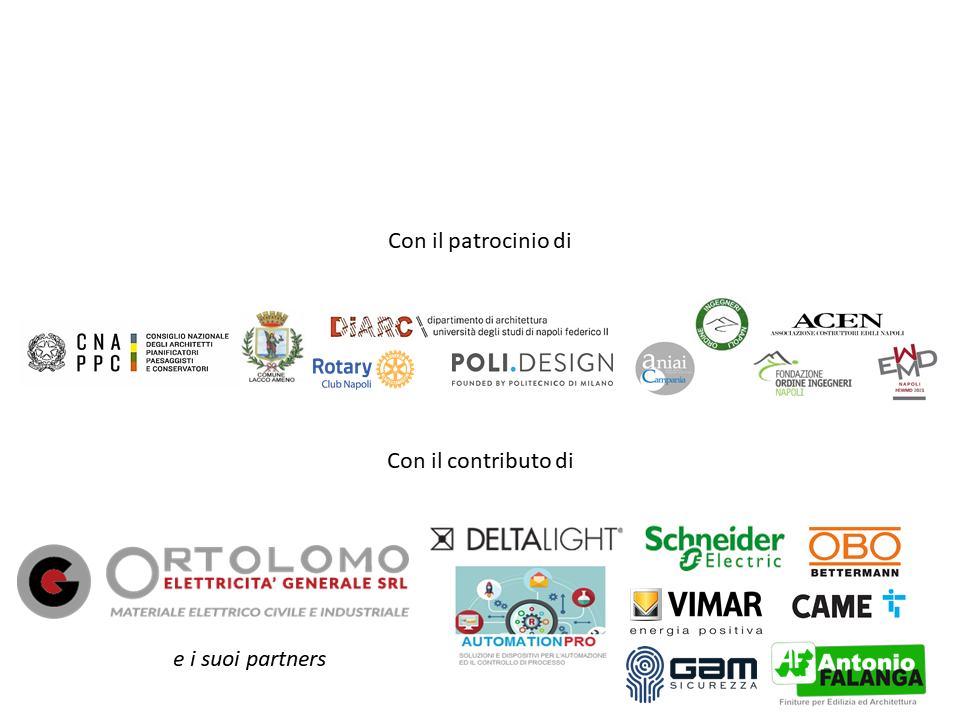 